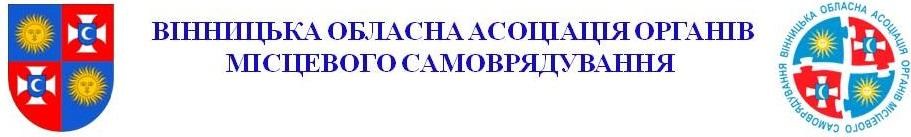 Центр розвитку інвестиційної спроможності та залучення ресурсів e-mail: resource.voaoms@gmail.com  тел.: (067) 500-23-01 ЗВЕДЕНИЙ МОНІТОРИНГ ГРАНТОВИХ ПРОГРАМ доступних для Вінницької області  станом на 13.03.2018 р. 1 1 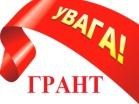 Конкурс грантів «Підтримка регіонального діалогу в реформі освіти» Мета: 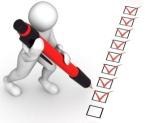 Мета: Мета: Посилення залучення організацій громадянського суспільства до процесів публічного діалогу з органами влади щодо питань реалізації освітньої реформи в середній школі. Учасники: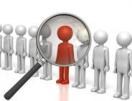 Учасники:Учасники:ОГС, які мають: статус неприбутковості та офіційно зареєстровані в Україні не менше 1 року; спроможність впроваджувати грантові проекти та звітуватися за ними (включаючи фінансове звітування); запланували у бюджетах своїх проектів участь одного (двох) представників своєї організації у кожній з 2-денних конференцій, які припадають на період виконання проекту Дедлайн: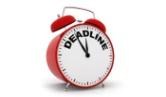 Дедлайн:Дедлайн:20 березня 2018 року Сума гранту: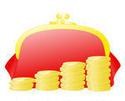 Сума гранту:Сума гранту:310 000 грн. Сайт: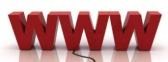 Сайт:Сайт:http://www.ier.com.ua/ua/Grants?pid=5864  2 Програма Розвитку співпраці та допомоги демократії від Посольства Литовської Республіки в Україні Мета: Мета: Мета: Поліпшення соціального середовища та навчального процесу в постконфліктних районах України. Сприяння соціальній та економічній активності в регіонах України. Обмін найкращими практиками у сфері енергоефективності. Популяризація історико-культурної спадщини, просування демократичних цінностей. Учасники:Учасники:Учасники:Заявник повинен вказати принаймні одного партнера в Україні та додати згоду партнера на співпрацю в реалізації проекту. Партнер в Україні не є обов'язковим, якщо заявку на проект подає суб'єкт господарювання України або міжнародна організація. Юридичним та фізичним особам, іншим організаціям та їх підрозділам Литовської Республіки та України пропонується подати підписані та відскановані проектні заявки та проектні кошториси на литовською або англійською мовами відповідно до встановлених форм Дедлайн:Дедлайн:Дедлайн:26 березня 2018 року Сума гранту:Сума гранту:Загалом 90 000 євро будуть спрямовані на ці проекти у 2018 році Сайт:Сайт:https://ua.mfa.lt/ua/ua/news/zaproschennaa-podabati-zaaabki-proektb-rozbitku-spbprats--1  3 Гранти Європейського Союзу для організацій, що працюють з дітьми Мета: Мета програми - створити кращі можливості для дітей та повної реалізації їх потенціалу у суспільстві, забезпечивши кращу реалізацію Керівних принципів ООН щодо альтернативного догляду за дітьми. Учасники:Щоб отримати право на отримання гранту, провідний заявник повинен: бути юридичною особою; бути некомерційною організацією; бути організацією громадянського суспільства (неурядові некомерційні організації, громадські організації, неприбуткові організації приватного сектора, установи та організації та їх мережі на місцевому, національному, регіональному та міжнародному рівнях); бути зареєстрованим у державі-члені ЄС або в країні-партнері  бути безпосередньо відповідальним за підготовку та керівництво діями з співучасником (ами) та пов'язаною особою (ами), не виконуючи функції посередника Дедлайн:27 березня 2018 року Сума гранту:Від EUR 1,000,000 до EUR 4,000,000 Сайт:https://webgate.ec.europa.eu/europeaid/online-services/index.cfm?ADSSChck=1517976753413&do=publi.detPUB&searchtype=QS&orderby=upd&orderbyad=Desc&nbPubliList=15&page=1&aoref=158557  4 Нагорода World of Children Awards 2018 для організацій, що покращують життя дітей Мета: Мета: Нагорода покликана забезпечити фінансування та визнання недержавних неприбуткових організацій з усього світу, що змінюють життя дітей на краще. Щороку премією нагороджуються 5 номінантів, які створюють кращі умови життя для дітей з вразливих соціальних груп. Учасники:Учасники:Номінанти повинні мати існуючу некомерційну, неприбуткову, неурядову чи благодійну організацію, яка має добру репутацію. Організація повинна мати можливість отримувати грантові кошти, якщо це надається. Номінант повинен бути засновником, співзасновником чи провідником, відповідальним за успіх та зростання організації. Волонтери та оплачуваний персонал, у тому числі виконавчий директор організації, не мають кваліфікації для отримання нагороди. Дедлайн:Дедлайн:31 березня 2018 року Сума гранту:Сума гранту:Обсяг премії – в межах 50 000 доларів США. Сайт:Сайт:https://worldofchildren.org/nominate/  5 Конкурс пропозицій з підвищення екологічності популярних українських фестивалів goGreeen Мета: Метою програми є підтримка ініціатив громадських організацій, що спрямовані на підвищення обізнаності населення щодо питань екології та інклюзивності, а також формування більш інклюзивних та дружніх до довкілля суспільних реалій. Учасники:Офіційно зареєстрована неприбуткова організація або підприємство (організатори фестивалю) з усіх регіонів України з усталеною організаційною структурою та операційним можливостями; Переконливий досвід успішної організації фестивалів/заходів; - 	Досвід розробки та впровадження технічних рішень. Дедлайн:06 квітня 2018 року Сума гранту:Пакт планує підтримати до 7 фестивалів.  Максимальна сума фінансування цього ЗНП становить 200 000 доларів США. Сайт:https://gurt.org.ua/news/grants/44122/  6 Грант Проекту USAID «Підтримка аграрного і сільського розвитку» для ОТГ Мета: Мета: Метою даного гранту є підвищення спроможності ОТГ приймати обґрунтовані рішення щодо управління земельними ресурсами, врегулювання питань управління земельними ресурсами в межах об’єднаних територіальних громад, обсягів та сутності землевпорядних робіт та процедур розробки, погодження, затвердження і реалізації документації із землеустрою, розробки пропозицій, залучення додаткових інвестицій та/або кредитів для впровадження проектів (в тому числі інвестиційних інфраструктурних) розвитку об’єднаних територіальних громад на основі партисипативного лідерства та державно-приватного партнерства, поширення досвіду управління земельними ресурсами ОТГ та впровадження інвестиційних інфраструктурних проектів на інші громади України. Учасники:Учасники:Проект «Агросільрозвиток» надасть грант українському офіційно зареєстрованому недержавному підприємству чи організації, які здійснюють діяльність у сфері землеустрою та планування території та відповідають кваліфікаційним вимогам, а саме: досвід виконання подібних робіт із землеустрою; досвід виконання робіт із розробки економічних профілів та технікоекономічних обґрунтувань для проектів місцевого розвитку; наявність у складі персоналу сертифікованих інженерів-землевпорядників та  економістів; наявність обладнання та ресурсів для виконання робіт, передбачених завданням. Дедлайн:Дедлайн:10 квітня 2018 року Сума гранту:Сума гранту:Проект «Агросільрозвиток» планує надати 1 (один) грант, що не перевищує 19 млн. грн., в рамках цього ЗПЗ. Остаточна сума гранту буде залежати від грантової діяльності та результатів переговорів. Вона буде визначена на основі кошторису, розробленого заявником для виконання запропонованого проекту з урахуванням фактичної спроможності заявника та потенційного ефекту від провадження діяльності, що фінансуватиметься за рахунок коштів гранту. Сайт:Сайт:https://gurt.org.ua/uploads/news/2018/03/06/rfa-07_final.pdf  7 Грант від Міжнародного фонду культурного різноманіття (IFCD) Мета: Мета грантової підтримки – сприяння сталому розвитку та зниженню рівня бідності у країнах, що розвиваються. Учасники:-Державні органи та установи з країн-претендентів (країни, що розвиваються, Сторони Конвенції 2005 року). -Неурядові організації (НУО) з країн-претендентів (країни, що розвиваються, що є Сторонами Конвенції 2005 року): неурядові організації, які згідно з їхніми національними правилами є недержавними та некомерційними та відповідають визначенню організацій громадянського суспільства. Дедлайн:16 квітня 2018 року Сума гранту:Максимальна сума гранту - 100 000 доларів США. Сайт:http://en.unesco.org/creativity/ifcd 8 Грант «Розвиток потенціалу у роботі з молоддю - 2018» Мета: Мета: Відкритий конкурс для фінансування проектів, що стосуються інновацій у роботі з молоддю та обміну досвідом. Гранти надаються програмою Erasmus + з метою сприяти співробітництву та обміну у сфері молоді між країнами програми та країнами-партнерами з різних регіонів світу; покращити якість й визнання роботи молоді, неформального навчання і волонтерства у країнах-партнерах, їх взаємодію й взаємодоповнюваність з іншими системами освіти, ринком праці та суспільством; сприяти розробці, тестуванні та впровадженню схем та програм неформального навчання на регіональному рівні (в межах та між регіонами світу); сприяти транснаціональній мобільності неформального навчання між країнами програми та партнерами, особливо орієнтований на молодь з меншими можливостями, з метою покращення рівня компетентності учасників та сприяння їх активній участі в суспільстві. Учасники:Учасники:Будь-який державний чи приватний орган, який працює у галузі освіти, навчання, молоді та спорту, може подати заявку на фінансування в рамках програми Erasmus +. Крім того, групи молоді, які активно працюють на молодь, але не обов'язково в контексті молодіжної організації, можуть подати заявку на фінансування навчання мобільності молоді та працівників молоді, а також на стратегічне партнерство у сфері молоді. Дедлайн:Дедлайн: Дедлайни залежать від специфіки та спрямування проектів Сума гранту:Сума гранту:Загальний бюджет, призначений для цього конкурсу, оцінюється в 2 490,9 млн. євро: Освіта та навчання:2 253,2 млн. (3) євро, Молодь: 188,2 млн євро, Жан Моне: 12,1 млн євро, Спорт: 37,4 млн євро. Сайт:Сайт:https://eacea.ec.europa.eu/erasmus-plus/funding/capacity-building-in-field-youth2018_en 9 Премія ЮНЕСКО та уряду Японії у галузі освіти зі сталого розвитку Мета: Оголошено прийом заявок на здобуття Премії ЮНЕСКО та уряду Японії у галузі освіти зі сталого розвитку. Премією нагороджуються проекти організацій, інституцій та активістів у сфері освіти зі сталого розвитку.  Учасники:Урядам усіх держав-членів, а також неурядовим організаціям (НУО) в офіційному партнерстві з ЮНЕСКО пропонується висунути до трьох осіб, установ чи організацій, що займаються ОУР для випуску 2018 року. Висунутими можуть бути особи, установи, організації або інші організації, що займаються освітою для сталого розвитку. Номінації повинні зосереджуватися на конкретному проекті або програмі кандидата, що відповідає критеріям відповідності. Дедлайн:03 травня 2018 року Сума гранту:50 000 доларів США Сайт:https://en.unesco.org/news/unesco-japan-prize-2018-calls-outstanding-projects-educationsustainable-development  10 Гранти Фонду ЄЕЗ та Норвегії для регіональної співпраці Мета: Мета: Фонд ЄЕЗ та Норвегії надає гранти на розвиток регіональної співпраці. Грантове фінансування можуть отримати проекти з транскордонного співробітництва, а також міжнародні проекти, покликані дати відповіді на загальноєвропейські виклики. Пріоритетні сектори Фонд у розмірі 34,5 мільйонів євро підтримує співпрацю у формі обміну знаннями, обміну найкращою практикою та налагодження потенціалу у всіх пріоритетних секторах гранту ЄЕЗ та Норвегії на 2014-2021 роки: Інновації, дослідження, освіта та конкурентоспроможність;  Соціальна інтеграція, працевлаштування молоді та скорочення бідності;  Навколишнє середовище, енергетика, зміна клімату;  Культура, громадянське суспільство, належне врядування та основні права та свободи;  Юстиція та внутрішні справи. Співпраця має бути між суб'єктами як мінімум у трьох країнах Підтримувані проекти повинні мати регіональний транскордонний або транснаціональний характер і включати в себе декілька партнерів та діяльність в різних країнах. Прийнятні суб'єкти повинні подати заявку як консорціум, що складається з суб'єктів господарювання з мінімум трьох країн. Учасники:Учасники:НУО Дедлайн:Дедлайн:01 липня 2018 року Сума гранту:Сума гранту:15 мільйонів євро доступні в першому конкурсі пропозицій  Сайт:Сайт:Сайт:https://eeagrants.org/The-EEA-and-Norway-Grants-Fund-for-Regional-Cooperation 11 Creative Twinning: конкурс проектів на розвиток культурного сектору Мета: Мета: Мета: Оголошено конкурс грантів Creative Twinning для організацій, які працюють у сфері креативних індустрій з метою підтримки креативних проектів у сфері культури  Учасники:Учасники:Учасники:Організації, компанії, НУО, які працюють у культурному секторі Дедлайн:Дедлайн:Дедлайн:31 серпня 2018 року Сума гранту:Сума гранту:Сума гранту:Від 600 до 1 400 000 євро.  Від 4 до 8 проектів отримають грант за схемою Creative Twinning. Сайт:Сайт:Сайт:https://english.rvo.nl/subsidies-programmes/creative-twinning  12 12 Грантова програма короткострокових ініціатив громадських організацій Мета: Метою цього конкурсу є підтримка короткострокових (від одного до дев’яти місяців) ініціатив  українських організацій громадянського суспільства, спрямованих на задоволення виникаючих потреб у залученні громадян та досягнення вимірюваних результатів. Завданням цього конкурсу є сприяння залученню громадян та просування громадського активізму, обміну знаннями та навичками між громадянами. УУчасники:ГО Дедлайн:Кінцевого терміну подання проектних пропозиції немає. Цей конкурс є безстроковим. Пакт переглядатиме проектні пропозиції на постійній основі. Заявники отримуватимуть рішення щодо заявок, які були подані на конкурс, протягом 45 днів з моменту, коли Пакт отримає повний пакет проектної пропозиції. СуСума гранту:до $20,000 Сайт:http://www.gurt.org.ua/news/grants/40828/  13 13 Можливість отримати грант від Європейського фонду підтримки демократії  (The European Endowment for Democracy (EED) Мета: Мета: Мета: Заявки приймаються на фінансування проектів, мета яких - розвиток і зміцнення демократичного громадянського суспільства у країнах, охоплених Європейською політикою сусідства. Учасники:Учасники:Учасники:На гранти EED можуть претендувати організації, рухи, а також активісти, молодіжні лідери та представники незалежних мас-медіа, без огляду на розмір їх структури та формальний статус. Дедлайн:Дедлайн:Дедлайн:EED може надавати допомогу в невідкладному режимі (open financing cycle), без оголошення т. зв. calls for proposals. Сума гранту:Сума гранту:Сума гранту:від 10 000 до 150 000 євро Сайт:Сайт:Сайт:http://gurt.org.ua/news/grants/36114/ 14 14 Європейська молодіжна фундація (EYF) надає гранти для НУО Мета: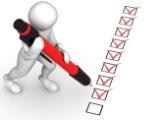 Мета:Мета:Проекти повинні бути спрямовані на: 1) зміцнення миру і співробітництва;  2) сприяння тіснішій співпраці та взаєморозумінню між молоддю; 3)заохочення обміну інформацією; 4) стимулювання взаємодопомоги. Вони повинні також відповідати поточним пріоритетам молодіжного сектору Ради Європи. Учасники:Учасники:Учасники:Міжнародні молодіжні НУО, присутні не менш ніж в 7 державах-членах; Міжнародні мережі молодіжних НУО зі щонайменше 7 держав-членів; Регіональні мережі молодіжних НУО з 4-6 держав-членів; Національні молодіжні НУО держав-членів; Місцеві молодіжні НУО держав-членів. Організації повинні бути некомерційними, неурядовими, мати власний статут, бути створеними молоддю і для молоді віком 15-30 pоків, і виконувати свою роботу відповідно до цінностей Ради Європи. Дедлайн: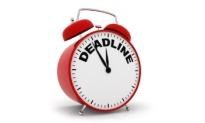 Дедлайн:Дедлайн:Дедлайни залежать від видів грантів. Сума гранту:Сума гранту:Сума гранту:Щороку ЄМФ, що базується в Страсбурзькому Європейському Молодіжному Центрі Ради Європи, виділяє близько 3 млн. євро для молодіжних проектів. ЄМФ підтримує один молодіжний захід кожного робочого дня в Європі – 300 грантів за участі понад 15 тис. молодих людей на рік. Сайт:Сайт:Сайт:http://www.coe.int/en/web/european-youth-foundation/home  Конференції, гранти на навчання конкурси, тренінги Конференції, гранти на навчання конкурси, тренінги Конференції, гранти на навчання конкурси, тренінги 1 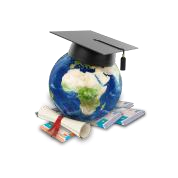 Спеціальна студентська стипендійна програма Учасники:Учасники:Стипендія розрахована на талановитих студентів, які опинилися в складній життєвій ситуації через втрати чи вимушені переселення. Стипендійна програма Наукового товариства імені Шевченка в США ставить собі за мету допомогти талановитим молодим людям подолати їх життєві труднощі заради майбутньої перспективи, можливостей та професійної реалізації. Дедлайн: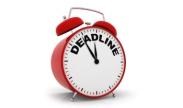 Дедлайн:15 квітня 2018 року Сума гранту:Сума гранту:Передбачено надання 10 стипендій на конкурсній основі.  Переможці отримають стипендію в сумі $2000 (~55,500 грн.) Сайт:Сайт:https://gurt.org.ua/news/grants/43830/  2 Стартував третій раунд молодіжного конкурсу есе на європейську тематику Учасники:Учасники:Проект «Розуміємо Угоди про асоціацію між ЄС та Україною, Молдовою і Грузією», який реалізується аналітичним центром Centre for European Policy Studies (Брюссель) у партнерстві з аналітичними центрами: Інститутом економічних досліджень та політичних консультацій (Україна), Експерт-груп (Молдова), Реформатікс (Грузія), оголошує третій раунд конкурсу есе (до 3000 слів) для молоді (до 30 років) з Грузії, Молдови та України на будь-яку актуальну тему, що має відношення до Угоди про асоціацію між їх країнами та ЄС. Дедлайн:Дедлайн:30 червня 2018 року Сума гранту:Сума гранту:Ті есе, які перемогли будуть опубліковані на порталі www.3dcftas.eu. Крім цього, автори найкращих есе отримають грошовий приз у розмірі 500 євро. Сайт:Сайт:https://gurt.org.ua/news/competitions/42860/  